МИНИСТЕРСТВО НАУКИ И ВЫСШЕГО ОБРАЗОВАНИЯ РОССИЙСКОЙ ФЕДЕРАЦИИФедеральное государственное бюджетное образовательное учреждение высшего образования«ДАГЕСТАНСКИЙ ГОСУДАРСТВЕННЫЙ УНИВЕРСИТЕТ»Факультет информатики и информационных технологийПРОГРАММА УЧЕБНОЙ ПРАКТИКИ:УЧЕБНО-ЛАБОРАТОРНАЯКафедра  Информационных технологий и БКС факультета ИиИТОбразовательная программа бакалавриата10.03.01. Информационная безопасностьНаправленность (профиль) программы:Безопасность компьютерных системФорма обученияОчнаяМахачкала, 2022Рабочая  программа Учебная практика, учебно-лабораторная составлена  в  2022г в соответствии  с требованиями ФГОС ВО - бакалавриат по направлению подготовки 10.03.01  Информационная безопасность»   от  17 ноября 2020 г. N 1427 Составитель:          Ахмедова З.Х, доцент каф. ИТиБКС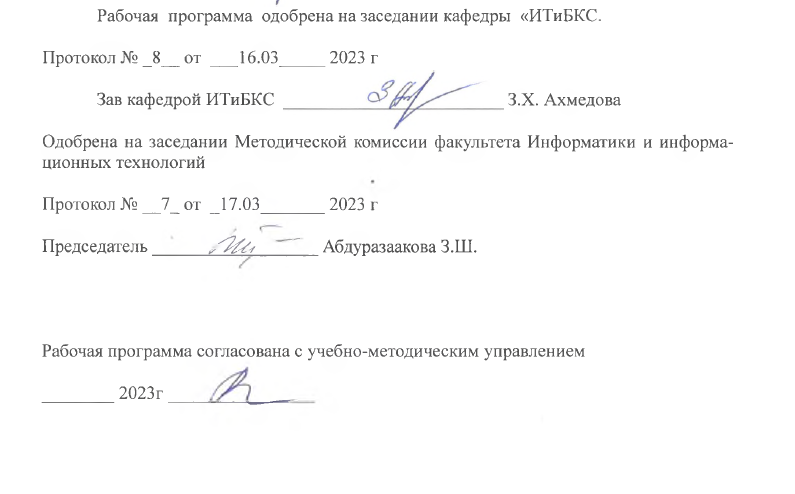 Аннотация программы учебной практики: учебно-лабораторнаяУчебная практика входит в обязательный раздел основной профессиональной образовательной программы бакалавриата по направлению подготовки 10.03.01. Информационная безопасность и представляет собой вид  работы, непосредственно ориентированных на профессионально-практическую подготовку обучающихся.Практика реализуется на факультете Информатики и Информационных Технологий Кафедрой  Информационных технологий и БКС. Руководство практикой осуществляет руководитель от выпускающей кафедры, отвечающий за общую подготовку и организацию практики. Руководитель практикой осуществляет непосредственное руководство и контроль выполнения плана практики студента. Проведение практики осуществляется дискретно – путем чередования с теоретическими занятиями по дням недели.В связи с особенностями профессиональной деятельности в сфере IT проведение практики осуществляется дискретно – путем чередования с теоретическими занятиями по дням недели в течение 2 семестра.Учебная практика проводится в форме практики по получению первичных профессиональных умений и опыта профессиональной деятельности.Основным содержанием учебной практики является приобретение первичных практических навыков: использования технических и программных комплексов подразделения; выполнения основных функций в соответствии с выполняемой работой; а также выполнение индивидуального задания для более глубокого изучения какого-либо вопроса профессиональной деятельности.Учебная практика нацелена на формирование профессиональных - ПК-1 - ПК-9 компетенций выпускника.Объем учебной практики 3 зачетные единицы (108 академических часа). Промежуточный контроль в форме зачета (защита отчета).Цели практикиЦелями учебной практики являются: -осуществление профессионально-практической подготовки студентов; -овладение умениями и навыками выполнение индивидуального задания на практику; -овладение умениями и навыками воспринимать математические, естественнонаучные, социально-экономические и профессиональные знания, умением самостоятельно приобретать, развивать и применять их для решения нестандартных задач, в том числе в новой или незнакомой среде и в междисциплинарном контексте2. Задачи учебной практикиЗадачами учебной практики являются: − получение практических навыков самостоятельной и коллективной работы при решении поставленных задач; − углубленное изучение и приобретение практических навыков в работе с языком JavaScript; − приобретение и закрепление практических навыков решения задач на языке программирования JavaScript; − выполнение индивидуального задания; − составление и защита отчета о проделанной работе. 3.Тип, способ и форма проведения учебной практикиТип учебной практики – практика по получению первичных профессиональных умений и навыков эксплуатационной деятельностиСпособ проведения учебной практики: стационарный. Учебная практика проводится в дискретной форме: по видам практик - путем выделения в календарном учебном графике непрерывного периода учебного времени для проведения каждого вида (совокупности видов) практики.Учебная практика проводится на кафедрах и в научных лабораториях ДГУ .4. Перечень планируемых результатов обучения при прохождениипрактики, соотнесенных с планируемыми результатами освоения образовательной программыВ результате прохождения учебной практики у обучающегося формируются компетенции, и по итогам практики он должен продемонстрировать следующие результаты:5. Место практики в структуре образовательной программыУчебная практика входит в обязательный раздел основной профессиональной образовательной программы бакалавриата по направлению подготовки 10.03.01. Информационная безопасность и представляет собой вид  работы, непосредственно ориентированных на получение первичных профессиональных умений и навыков.Программа учебной практики разработана на основе федерального государственного образовательного стандарта высшего профессионального образования по направлению 10.03.01. Информационная безопасность  и является частью раздела Б2. «Практика» учебного плана. Учебная практика базируется на знании и освоении, в первую очередь, материалов вариативных дисциплин профессионального цикла для данного профиля:- Численные методы и математическое программирование- Моделирование информационных процессов;- Интернет программирование;- Системное программирование;а также базовых дисциплин профессионального цикла:- Языки программирования; - Системы управления базами данных- Операционные системыи др.Требования к входным знаниям, умениям и компетенциям студента:практика предполагает обращение к знаниям и научным понятиям и категориям, освоенным в циклах математических и естественнонаучных дисциплин, профессиональных дисциплин. Прохождение УЧЕБНОЙ практики базируется на знаниях, умениях и компетенциях студента, полученных при изучении основных предшествующих дисциплин: Программирование, Базы данных, Операционные системы, Сети и телекоммуникации, Сетевые технологии.В результате изучения данных дисциплин студенты приобретают необходимые знания, умения и навыки, позволяющие успешно освоить практику по таким основным задачам, как:- работа с компьютером как средством управления информацией;- работа с информацией в глобальных компьютерных сетях;- подготовка презентаций, научно-технических отчетов по результатам выполненной работы;- подготовка конспекта и проведения занятий по обучению сотрудниковприменению программно-методических комплексов, используемых на предприятии;- инсталлирование программного и аппаратного обеспечения для информационных и автоматизированных систем.Результаты прохождения учебной практики являются необходимыми и предшествующими для дальнейшего прохождения производственной и  преддипломной практик и выполнения выпускной квалификационной работы.Объем практики и ее продолжительностьОбъем учебной практики 3 зачетные единицы (108 академических часа).Промежуточный контроль в форме зачета (защита отчета).Производственная практика проводится  во 2 семестре.Содержание практикиРуководство практикой осуществляет руководитель от выпускающей кафедры, отвечающий за общую подготовку и организацию практики, и руководитель, назначаемый базой практики. Непосредственное руководство и контроль выполнения плана практики обучающегося осуществляется его научным руководителем.Практика завершается подготовкой и защитой отчета по практике.В начале практики обучающийся обязан получить задание на практику.8. Формы отчетности по практикеВ качестве основной формы и вида отчетности по практике устанавливается письменный отчет обучающегося и отзыв научного руководителя.По завершении практики обучающийся готовит и защищает отчет по практике. Отчет состоит из выполненных студентом работ на каждом этапе практики. Отчет студента проверяет и подписывает  руководитель.Научный руководитель также готовит письменный отзыв о работе студента на практике.Аттестация по итогам практики проводится в форме дифференцированного зачета по итогам защиты отчета по практике, с учетом отзыва руководителя, на выпускающей кафедре комиссией, в составе которой присутствуют руководитель практики факультета, непосредственные руководители практики, представители кафедры, а также представители работодателей и (или) их объединений.9. Фонд оценочных средств для проведения промежуточной аттестации обучающихся по практике9.1. Перечень компетенций с указанием этапов их формирования в процессе освоения образовательной программы.9.2. Типовые индивидуальные (контрольные) заданияПрограммная реализация шифров замены.Программная реализация шифров перестановки.Программная реализация шифра Плейфера.Программная реализация шифра Хилла.Разработка шифра, основанного на композиции шифра замены и перестановки, с оценкой его криптостойкости.Анализ криптостойкости блочных криптосистем (ГОСТ 28147-89, DES, IDEA, AES).Алгоритм электронной цифровой подписи на основе решения системы сравнений.Анализ методов сокращения длины электронной цифровой подписи.Алгоритмы коллективной электронной цифровой подписи.Алгоритмы композиционной электронной цифровой подписи.Сравнительный анализ современных программных, программно-аппаратных и аппаратных средств криптографической защиты информации.Разработка схемы криптографического генератора, основанного на комбинировании LFSR-генераторов, с оценкой его качества.Разработка схемы криптографического генератора, основанного на комбинировании конгруэнтных генераторов, с оценкой его качества.Оценка качества криптографических генераторов, основанных на алгоритмах Фибоначчи9.3. Методические материалы, определяющие процедуры оценивания знаний, умений, навыков и (или) опыта деятельности, характеризующих этапы формирования компетенцийОценивание уровня учебных достижений студента осуществляется в видетекущего и промежуточного контроля в соответствии с Положением модульно-рейтинговой системе студентов  Дагестанского государственного университета.Критерии оценивания защиты отчета по практике:– соответствие содержания отчета заданию на практику;– соответствие содержания отчета цели и задачам практики;– постановка проблемы, теоретическое обоснование и объяснение еёсодержания;– логичность и последовательность изложения материала;– объем исследованной литературы, Интернет-ресурсов, справочной иэнциклопедической литературы;– использование иностранных источников;– анализ и обобщение информационного материала;– наличие аннотации (реферата) отчета;– наличие и обоснованность выводов;– правильность оформления (соответствие стандарту, структурная упорядоченность, ссылки, цитаты, таблицы и т.д.);– соблюдение объема, шрифтов, интервалов (соответствие оформления правилам компьютерного набора текста);– отсутствие орфографических и пунктуационных ошибок.Критерии оценивания презентации результатов прохождения практики– полнота раскрытия всех аспектов содержания практики (введение,постановка задачи, оригинальная часть, результаты, выводы);– изложение логически последовательно;– стиль речи;– логичность и корректность аргументации;– отсутствие орфографических и пунктуационных ошибок;– качество графического материала;– оригинальность и креативность.10. Перечень учебной литературы и ресурсов сети «Интернет», необходимых для проведения практики.а) основная литература:Галатенко, Владимир Антонович.   Основы информационной безопасности : учеб. пособие для студентов вузов, обуч. по специальности 351400 "Прикл. информ." / Галатенко, Владимир Антонович. - 4-е изд. - М. : Изд-во Интернет-Ун-та Информ. Технологий: БИНОМ. Лаб. знаний, 2016.Бранденбау, Джерри.   JavaScript : сборник рецептов: [Пер. с англ.] / Бранденбау, Джерри. - СПб. и др. : Питер, 2001. - 414 с. : ил. - (Для профессионалов). - ISBN 5-272-00110-9 : 0-0..Шаньгин, В.Ф.   Защита компьютерной информации. Эффективные методы и средства : учебное пособие / В. Ф. Шаньгин ; Шаньгин В. Ф. - М. : ДМК Пресс, 2010. - 544. - ISBN 978-5-94074-518-1.Садердинов, Али Абдулович.   Информационная безопасность предприятия : учеб. пособие / Садердинов, Али Абдулович ; В.А.Трайнёв, А.А.Федулов; Междунар. акад. наук информации, информ. процессов и технологий. - 3-е изд. - М. : Дашков и K, 2006. - 335 с. - ISBN 5-94798-918-2 : 154-00.Девянин, Пётр Николаевич.   Модели безопасности комьютерныхсистем : учеб. пособие для студентов вузов, обуч. по специальностям 075200 "Компьютерная безопасность" и 075500 "Комплексное обеспечение информационной безопасности автоматизированных систем" / Девянин, Пётр Николаевич. - М. :Academia, 2005. - 142,[1] с. - (Высшее профессиональное образование. Информационная безопасность). - Допущено УМО. - ISBN 5-7695-2053-1 : 104-50.Хорев, Павел Борисович.    Объектно-ориентированное программирование : учеб. пособие для студентов, обуч. по направлению "Информ. и вычисл. техника" / Хорев, Павел Борисович. - 3-е изд., испр. - М. : Академия, 2012, 2011. - 446,[1] с. - (Высшее профессиональное образование. Информатика и вычислительная техника). - Рекомендовано УМО. - ISBN 978-5-7695-8091-8 : 494-67Вайк, Аллен Р.  JavaScript. Полное руководство : [пер. с англ.] / Вайк, Аллен Р., Джиллиам, Джейсон Д. - 4-е изд. - М. : Вильямс, 2004. - 719 с. : ил. - ISBN 5-8459-0716-0 : 400-00.Торстейнсон, Питер.   Криптография и безопасность в технологии .NET / Торстейнсон, Питер, Г. А. Ганеш ; пер. с англ. В.Д.Хорева; под ред. С.М.Молявко. - М. : БИНОМ. Лаб. знаний, 2007. - 479 с. : ил. - (Программисту). - Предм. указ.: с. 448-472. - ISBN 978-5-94774-312-8 : 380-00.Гашков, Сергей Борисович.   Криптографические методы защиты информации : учеб. пособие для студентов вузов, обуч. по направлению "Прикл. мат. и информ." и "Информ. технологии" / Гашков, Сергей Борисович, Э. А. Применко. - М. : Академия, 2010. - 297,[7] с. - (Высшее профессиональное образование. Информационная безопасность). - Допущено УМО. - ISBN 978-5-7695-4962-5 : 517-44.Торстейнсон, Питер.    Криптография и безопасность в технологии .NET / Торстейнсон, Питер, Г. А. Ганеш ; пер. с англ. В.Д.Хорева; под ред. С.М.Молявко. - М. : БИНОМ. Лаб. знаний, 2007. - 479 с. : ил. - (Программисту). - Предм. указ.: с. 448-472. - ISBN 978-5-94774-312-8 : 380-00.Ожиганов А.А. Криптография [Электронный ресурс] : учебное пособие / А.А. Ожиганов. — Электрон. текстовые данные. — СПб. : Университет ИТМО, 2016. — 142 c. — 2227-8397. — Режим доступа: http://www.iprbookshop.ru/67231.htmlАграновский А.В. Практическая криптография. Алгоритмы и их программирование [Электронный ресурс] / А.В. Аграновский, Р.А. Хади. — Электрон. текстовые данные. — М. : СОЛОН-ПРЕСС, 2009. — 256 c. — 5-98003-002-6. — Режим доступа: http://www.iprbookshop.ru/8641.htmlМейер Б. Объектно-ориентированное программирование и программная инженерия [Электронный ресурс] / Б. Мейер. — 3-е изд. — Электрон. текстовые данные. — М. : Интернет-Университет Информационных Технологий (ИНТУИТ), Ай Пи Эр Медиа, 2019. — 285 c. — 978-5-4486-0513-0. — Режим доступа: http://www.iprbookshop.ru/79706.htmlСтешин А.И. Информационные системы в организации [Электронный ресурс] : учебное пособие / А.И. Стешин. — 2-е изд. — Электрон. текстовые данные. — Саратов: Вузовское образование, 2019. — 194 c. — 978-5-4487-0385-0. — Режим доступа: http://www.iprbookshop.ru/79629.htmlб) дополнительная литература:Хусаинов, Байрон Сафеевич.   Структуры и алгоритмы обработки данных: Примеры на языке Си : [Учеб. пособие по направлению 654600 "Информатика и вычисл. техника"] / Хусаинов, Байрон Сафеевич. - М. : Финансы и статистика, 2004. - 463,[1] с. : ил. ; 21 см. + 1 электрон. опт. диск (CD-ROM). - Библиогр.: с.462-464. - Рекомендовано УМО. - ISBN 5-279-02775-8 : 231-66.Вирт, Никлаус.   Алгоритмы и структуры данных : Пер. с англ. / Вирт, Никлаус. - 2-е изд., испр. - СПб. : Невский Диалект, 2017, 2001. - 351 с. : ил. - (б-ка программиста). - ISBN 5-7940-0065-1 : 111-00.Померанц, Ори.  Ядро Linus. Программирование модулей : Пер. с англ. / Померанц, Ори. - М. :Кудриц-образ, 2000. - 110 с. - ISBN 5-9378-008-1 : 0-0.Смелянский, Руслан Леонидович.  Компьютерные сети : учеб. для студентов вузов, обуч. по направлениям 010400 "Прикл. мат. и информ." и 010300 "Фундам. информ. и информ. технол.": в 2-х т. Т.1 : Системы передачи данных / Смелянский, Руслан Леонидович. - М. : Академия, 2011. - 296,[8] с. - (Высшее профессиональное образование. Информатика и вычислительная техника). - Допущено УМО. - ISBN 978-5-7695-7151-0 (т.1) : 402-27.Гук, Михаил Юрьевич.  Аппаратные средства локальных сетей : Энциклопедия / Гук, Михаил Юрьевич. - СПб. и др. : Питер, 2000. - 572 с. : ил. - ISBN 5-8046-0113-Х : 0-0.Гук, Михаил. Аппаратные интерфейсы ПК : Энциклопедия / Гук, Михаил. - СПб. : Питер, 2002. - 527 с. : ил. - ISBN 5-94723-180-8 : 0-0.Назаров, Станислав Викторович. Архитектура и проектирование программных систем : монография / Назаров, Станислав Викторович. - М. : Инфра-М, 2016. - 903-37.Шаньгин, Владимир Фёдорович.  Информационная безопасность компьютерных систем и сетей : учеб. пособие для студентов учреждений сред. проф. образования, обуч. по группе специальностей 2200 "Информатика и вычислительная техника" / Шаньгин, Владимир Фёдорович. - М. : ФОРУМ: ИНФРА-М, 2008. - 415 с. - (Профессиональное образование). - Рекомендовано МО РФ. - 194-92.
в) ресурсы сети «Интернет»:1.	Электронно-библиотечной системе IPRbooks  . Режим доступа:  www.iprbookshop.rueLIBRARY.RU [Электронный ресурс]: электронная библиотека / Науч. электрон. б-ка. –– Москва, 1999 – . Режим доступа: http://elibrary.ru/defaultx.asp (дата обращения: 01.04.2017). – Яз. рус., англ.Moodle [Электронный ресурс]: система виртуального обучением: [база данных] / Даг. гос. ун-т. – Махачкала, г. – Доступ из сети ДГУ или, после регистрации из сети ун-та, из любой точки, имеющей доступ в интернет. – URL: http://moodle.dgu.ru/ (дата обращения: 22.03.2018).Электронный каталог НБ ДГУ [Электронный ресурс]: база данных содержит сведения о всех видах лит, поступающих в фонд НБ ДГУ/Дагестанский гос. ун-т. – Махачкала, 2010 – Режим доступа: http://elib.dgu.ru, свободный (дата обращения: 21.03.2018).http://habrahabr.ru/post/116386 - Модели управления OpenSource проектамиhttps://habr.com (https://habrahabr.ru)  русскоязычный веб-сайт в формате коллективного блога с элементами новостного сайта, созданный для публикации новостей, аналитических статей, мыслей, связанных с информационными технологиями, бизнесом и интернетом.http://www.travistidwell.com/jsencryptБиблиотека Javascript для выполнения шифрования, расшифровки и генерации ключей OpenSSL RSA.Национальный Открытый Университет «ИНТУИТ» – http://www.intuit.ru/(дата обращения 15.09.2018)Интернет-энциклопедия «Википедия». – https://ru.wikipedia.org/(дата обращения 15.09.2018)https://www.it-world.ru/ - Информационный портал с новостями, обзорами и аналитикой ИТ рынка. http://www.mobiledevice.ru/ - Новостной портал содержащий в себе новости о мобильных устройствах и современных технологиях. Обзоры девайсов и софта, гаджеты, ОС, интересные статьи и новости.https://www.softodrom.ru/   - информационный портал, оперативно и ежедневно рассказывающий о наиболее важных событиях в области компьютерной индустрии, о лучших новинках программного обеспечения для Windows, Unix-систем, включая Linux, и ПО для мобильных устройств, а также о наиболее интересных событиях в России и мире, в той или иной мере связанных с IT.http://bitbybit.ru Сайт специально создан для того, чтобы помочь программистам в их нелегком труде. Пользователи портала могут общаться, пользоваться внутренней почтой, вести личный блог, создавать новые сообщества или вступать в уже существующее. В соответствующих разделах сайта размещено много полезной информации в виде статей и ответов на вопросы.http://www.cyberforum.ru/ Форум начинающих и профессиональных программистов, системных администраторов, администраторов баз данных, компьютерный форум. Бесплатная помощь в решении задач по программированию и наукам, решение проблем с компьютером, операционными системами.https://overclockers.ru/  сайт содержит информацию о компьютерной технике и прогрессивных технологиях.http://rsdn.org/ Онлайн библиотека с множеством книг и статей по программированию и/или для программистов11. Перечень информационных технологий, используемых при проведении практики, включая перечень программного обеспечения и информационных справочных систем (при необходимости)База практики обеспечена необходимым комплектом лицензионного программного обеспечения и сертифицированными программными и аппаратными средствами защиты информации.Рабочее место студента для прохождения практики оборудовано аппаратным и программным обеспечением (как лицензионным, так и свободно распространяемым), необходимым для эффективного решения поставленных перед студентом задач и выполнения индивидуального задания. Для защиты (представления) результатов своей работы студенты используют современные средства представления материала аудитории, а именно мультимедиа презентации.12. Описание материально-технической базы, необходимой для проведения практикиМатериально-техническое обеспечение учебной практики достаточно для достижения целей практики и  соответствует действующим санитарным и противопожарным нормам, а также требованиям техники безопасности при проведении учебных и научно-производственных работ.Студентам обеспечендоступ к информации, необходимой для выполнения задания по практике и написанию отчета.Организации, учреждения и предприятия, а также учебно-научные подразделения ДГУ предоставляют рабочие места студентамукомплектованные компьютерным оборудованием в объемах, достаточных для достижения целей практики.Место прохождения учебной практики определяется в соответствии с выбранной темой исследования и предусматривает возможность получениястудентом необходимой информации для анализа и написания отчета.КОД компетенции из ОПОПКод и наименование индикатора достижения компетенции выпускникПланируемые результаты обучения Процедура освоенияПК-1 Разработка, отладка, проверка работоспособности, модификация программного обеспеченияИд1ПК-1.1. Знает современные инструментальные средства программного обеспечения ИД 2 ПК-1.2. Умеет анализировать и выбирать  инструментальные средства программного обеспеченияИД 3 ПК-1.3. Владеет навыками использования методов и инструментальных средств исследования программного обеспеченияЗнает: современные инструментальные средства программного обеспечения Умеет: анализировать и выбиратьинструментальные средства программного обеспечения Владеет: навыками использования методов и инструментальных средств исследования программного обеспеченияЗащита отчетаПК-2 Проведение работ по установке и техническому обслуживанию защищенных технических средств обработки информации ИД 1ПК 2.1. Порядок аттестации объектов информатизации на соответствие требованиям безопасности информации;  Ид 2 ПК 2.2.Проводить техническое обслуживание защищенных технических средств обработки информации в соответствии с инструкциями по эксплуатации и эксплуатационно-технической документациейИд 3 ПК 2.3.Способом проведения специальных исследований на побочные электромагнитные излучения и наводки технических средств обработки информации;Знает: Технические описания и инструкции по эксплуатации технических средств обработки информации в защищенном исполнении;Умеет: проводить контроль защищенности информации от утечки за счет побочных электромагнитных излучений и наводок;Владеет: Проведением контроля защищенности акустической речевой информации от утечки по техническим каналамЗащита отчетаПК-3. Способность готовить презентации, оформлять научно-технические отчеты по результатам выполненной работы, публиковать результаты исследований в виде статей и докладов на научно-технических конференциях	Ид 1 ПК-2.1. Знает современные программные продукты по подготовке презентаций и оформлению научно-технических отчетов
 Ид 2 ПК-2.2. Умеет готовить презентации и оформлять научные отчетыИд 3 ПК-2.3. Имеет навыки по подготовки статей и докладов на научно-технических конференциях	Знает: современные программные продукты по подготовке презентаций и оформлению научно-технических отчетовУмеет: готовить презентации и оформлять научные отчеты Имеет навыки по подготовки статей и докладов на научно-технических конференциях	Защита отчета ПК 4 Способен проектировать и администрировать телекоммуникационные системы и сети, конфигурировать телекоммуникационное оборудование ИД 1 ПК 4.1.стек протоколов TCP/IP и модель OSI. Принципы построения локальных и глобальных компьютерных сетей Ид 2 Пк 4.2.проектировать и администрировать локальные и глобальные телекоммуникационные сетиИД 3 Пк 4.3.навыками и способами конфигурирования сетей, повышения их надежности и отказоустойчивостиЗнает: стек протоколов TCP/IP и модель OSI. Принципы построения локальных и глобальных компьютерных сетейУмеет: проектировать и администрировать локальные и глобальные телекоммуникационные сетиВладеет: навыками и способами конфигурирования сетей, повышения их надежности и отказоустойчивостиЗащита отчета. Контроль выполнения индивидуального заданияПК-5. Способность выполнять работы по обслуживанию  программно-аппаратными средствами сетей и инфокоммуникацийИД 1 ПК-5.1. Знает методы обслуживанию  программно-аппаратными средствами сетей и инфокоммуникацийИД 2 ПК-5.2. Умеет обслуживать программно-аппаратными средствами сети и инфокоммуникацииИд 3 ПК-5.3. Имеет навыки по обслуживанию  программно-аппаратными средствами сетей и инфокоммуникацийЗнает: методы обслуживанию  программно-аппаратными средствами сетей и инфокоммуникацийУмеет: обслуживать  программно-аппаратными средствами сети и инфокоммуникацииИмеет: навыки по обслуживанию  программно-аппаратными средствами сетей и инфокоммуникацийЗащита отчета. Контроль выполнения индивидуального заданияПК-6. Владение навыками использования операционных систем, сетевых технологий, средств разработки программного интерфейса, применения языков и методов формальных спецификаций, системуправления базами данныхИд 1 ПК-6.1. архитектуру и принцип работы операционных систем семейства UNIX и LinuxИд 2ПК 6.2.выполнять работы по установке, настройке, отладке и обслуживанию операционных системИд 3 ПК 6.3. навыками эффективного управления серверными операционными системами, конфигурирования корпоративных сервисовЗнает: архитектуру и принцип работы операционных систем семейства UNIX и LinuxУмеет: выполнять работы по установке, настройке, отладке и обслуживанию операционных системВладеет: навыками эффективного управления серверными операционными системами, конфигурирования корпоративных сервисовЗащита отчета. Контроль выполнения индивидуального заданияПК-7 Обеспечение функционирования средств связи сетей связи специального назначенияИд 1ПК 7.1.Номенклатура, функциональное назначение и основные характеристики средств связи сетей связи специального назначения, включая СКЗИ;Ид 2 Пк 7.2. Проводить проверку комплектности средств связи сетей связи специального назначения, включая СКЗИ;Ид 3 ПК 7.3.Настройкой средств связи сетей связи специального назначения, включая СКЗИ;Знать: Руководящие и методические документы уполномоченных федеральных органов исполнительной власти по защите информации Уметь: Выполнять настройку и проверку функционирования средств связи сетей связи специального назначения, включая СКЗИВладеть: Проверкой функционирования средств связи сетей связи специального назначения, включая СКЗИЗащита отчета. Контроль выполнения индивидуального заданияПК-8. Администрирование средств защиты информации в компьютерных системах и сетяхИд 1 ПК-8.1. Теоретико-числовые методы и алгоритмы, применяемые в средствах защиты информацииИд 2ПК-8.2. Решать сравнений по простому и составному модулям Ид 3 ПК-8.3. методами решения задач разложения больших целых чисел на множители. Знает: теоретические основы теории квантовой информацииУмеет: решать типовые задачи и формулировать прикладные задачи в терминах теории квантовой информацииВладеет: основными методами исследования, использующими теории квантовой информацииЗащита отчета. Контроль выполнения индивидуального заданияПК-9 Разработка и внедрение прикладное программное обеспечение с учетом требований информационной безопасностиИд 1 ПК 9.1 Методы и инструментальные средства проектирования систем искусственного интеллекта: методы реализации формальных моделей и реализацию вывода на знаниях;Ид 2 ПК 9.2 Применять методы и инструментальные средства проектирования систем искусственного интеллекта:методы реализации формальных моделей и реализацию вывода на знаниях;Ид 3 ПК 9.3 Методами и инструментальными средствами проектирования систем искусственного интеллекта:Знает: методы реализации формальных моделей и реализацию вывода на знаниях; основы программирования интеллектуальных задач с использованием классических языков символьной обработкиУмеет: Применять основы программирования интеллектуальных задач с использованием классических языков символьной обработкиВладеет: методами реализации формальных моделей и реализациями вывода на знаниях;Защита отчета. Контроль выполнения индивидуального задания№п/пРазделы (этапы) практикиВиды УЧЕБНОЙ работы, на практике включая самостоятельную работу студентов и трудоемкость(в часах)Виды УЧЕБНОЙ работы, на практике включая самостоятельную работу студентов и трудоемкость(в часах)Виды УЧЕБНОЙ работы, на практике включая самостоятельную работу студентов и трудоемкость(в часах)Формы текущего контроля№п/пРазделы (этапы) практикиВсегоаудиторныхСРСФормы текущего контроля1Подготовительный этап1. инструктаж о порядке прохождения практики2. получение индивидуального задания на практику3. инструктаж по технике безопасности при проведении экспериментальных исследований, связанных сработой на электрооборудовании4. изучение истории создания,развития и современного состоянияпредприятия или организации422Фиксацияпосещений2Ознакомление:с историей, традициями и организационной структурой подразделенияпредприятия; с формами организации производственного процесса и его технологическим обеспечением;с составом и особенностями функционирования и эксплуатации программных и технических комплексовобработки информации;с актуальными для подразделенияпроблемами обеспечения информацией422Текст соответствующего раздела отчета3Изучение:порядка организации труда на рабочих местах;требований делопроизводства;основных функций подразделений;основных характеристик и возможностей используемых в подразделении технических, программных комплексов обработки информации422Текст соответствующего раздела отчета4Приобретение практических навыков:использования технических и программных комплексов подразделения;выполнения основных функций всоответствии с выполняемой работой;работы с документацией201020Фиксацияпосещений5Экспериментальный /теоретическийэтапВыполнение индивидуального задания:1. ознакомление с основными принципами и методами решения производственных задач;2. ознакомление с экспериментальной базой предприятия и ее возможностями.281820Описаниерезультатов6Обработка и анализ полученной информации646Текст соответствующего раздела отчета7Подготовка отчета по практике648Письменныйотчет, электронная презентации8Выступление на кафедральной комиссии по результатам практики26защита отче-таИтого1084860Код и наименование индикатора достижения компетенцийОценочная шкалаОценочная шкалаОценочная шкалаКод и наименование индикатора достижения компетенцийУдовлетворительноХорошоОтличноПК-1 Разработка, отладка, проверка работоспособности, модификация программного обеспеченияЗнает: современные инструментальные средства программного обеспеченияУмеет: анализировать и выбиратьинструментальные средства программного обеспечения Владеет: навыками использования методов и инструментальных средств исследования программного обеспеченияПК-2 Проведение работ по установке и техническому обслуживанию защищенных технических средств обработки информацииЗнает: Технические описания и инструкции по эксплуатации технических средств обработки информации в защищенном исполнении;Умеет: проводить контроль защищенности информации от утечки за счет побочных электромагнитных излучений и наводок;Владеет: Проведением контроля защищенности акустической речевой информации от утечки по техническим каналамПК-3. Способность готовить презентации, оформлять научно-технические отчеты по результатам выполненной работы, публиковать результаты исследований в виде статей и докладов на научно-технических конференциях		Знает: современные программные продукты по подготовке презентаций и оформлению научно-технических отчетовУмеет: готовить презентации и оформлять научные отчеты	Имеет навыки по подготовки статей и докладов на научно-технических конференциях ПК 4 Способен проектировать и администрировать телекоммуникационные системы и сети,  Знает: стек протоколов TCP/IP и модель OSI. Принципы построения локальных и глобальных компьютерныхУмеет: проектировать и администрировать локальные и глобальные телекоммуникационные сетиВладеет: навыками и способами конфигурирования сетей, повышения их надежности и отказоустойчивостиПК-5. Способность выполнять работы по обслуживанию  программно-аппаратными средствами сетей и инфокоммуникацийЗнает: методы обслуживанию  программно-аппаратными средствами сетей и инфокоммуникацийУмеет: обслуживать  программно-аппаратными средствами сети и инфокоммуникацииИмеет: навыки по обслуживанию  программно-аппаратными средствами сетей и инфокоммуникацийПК-6. Владение навыками использования операционных систем, сетевых технологий, средств разработки программного интерфейса, применения языков и методов формальных спецификаций, системуправления базами данныхЗнает: архитектуру и принцип работы операционных систем семейства UNIX и LinuxУмеет: выполнять работы по установке, настройке, отладке и обслуживанию операционных системВладеет: навыками эффективного управления серверными операционными системами, конфигурирования корпоративных сервисовПК-7 Обеспечение функционирования средств связи сетей связи специального назначенияЗнать: Руководящие и методические документы уполномоченных федеральных органов исполнительной власти по защите информации Уметь: Выполнять настройку и проверку функционирования средств связи сетей связи специального назначения, включая СКЗИВладеть: Проверкой функционирования средств связи сетей связи специального назначения, включая СКЗИПК-8. Администрирование средств защиты информации в компьютерных системах и сетяхЗнает: теоретические основы теории квантовой информации Умеет: решать типовые задачи и формулировать прикладные задачи в терминах теории квантовой информацииВладеет: основными методами исследования, использующими теории квантовой информацииПК-9 Разработка и внедрение прикладное программное обеспечение с учетом требований информационной безопасностиЗнает: методы реализации формальных моделей и реализацию вывода на знаниях; основы программирования интеллектуальных задач с использованием классических языков символьной обработкиУмеет: Применять основы программирования интеллектуальных задач с использованием классических языков символьной обработкиВладеет: методами реализации формальных моделей и реализациями вывода на знаниях;